附件(一)第四十六屆中華民國攝影團體聯合攝影展覽參展回條本會  依簡章之各項規定：並盡一切義務。 ※ 影集認購每本600元，增購 _____ 本。     此  致台北攝影學會                   中 華 民 國                   年               月                日(請於112年9月5日寄回或 e-mail)第四十二屆中華民國攝影團體聯誼攝影比賽參賽回條本會  依簡章之各項規定：(便當每個壹百元整)□ 願  意   參加第四十二屆中華民國攝影團體聯誼攝影比賽之各項活動    代訂便當(葷 )                   人．素食便當                  人。□ 不願意                    (代訂便當數量更改，請於活動前10日電話通知)並盡一切義務。  此  致台北攝影學會                               中 華 民 國                   年               月                日(請於112年9月5日寄回或 e-mail)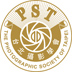 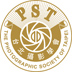 台北攝影學會 會址：104台北市長安東路一段十六號四樓聯絡電話：02-25429968  傳真：02-25429965e-mail： phototpe1@gmail.com□願意參加第四十六屆中華民國攝影團體聯合展覽之各項活動□不願意參加第四十六屆中華民國攝影團體聯合展覽之各項活動團體名稱：(簽章)負 責 人：(簽章)團體名稱：(簽章)負 責 人：(簽章)